TÉRBELI TÁJÉKOZÓDÁS 2. Az 1. világháború. Írd a számoknak megfelelően a nekik megfelelő földrajzi neveket a meghatározások elé! 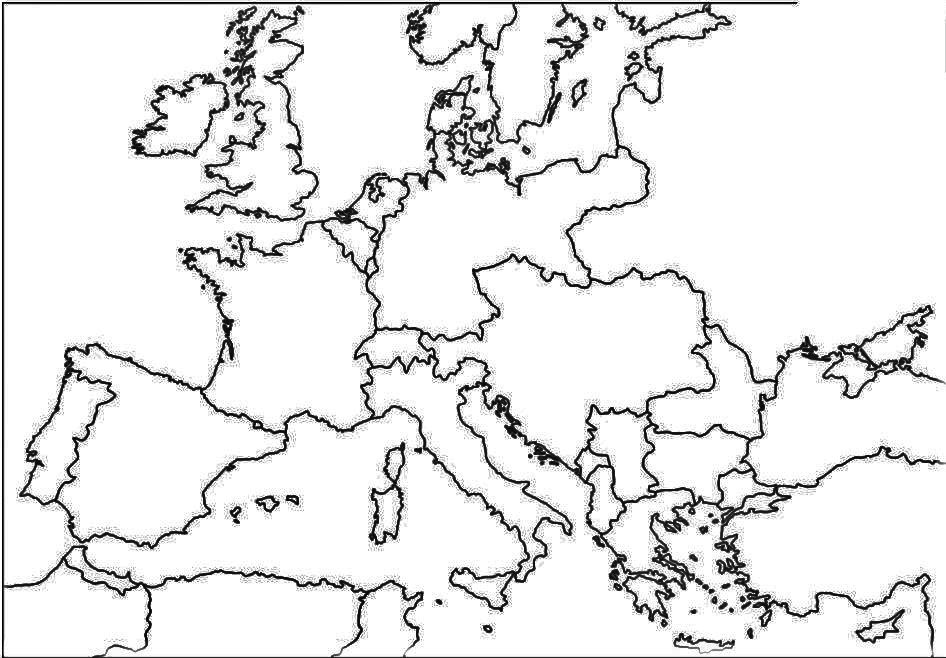 1.    ..............................................	Ez az ország szerette volna megtörni Németországot.2.    ..............................................	Ennél a városnál volt a legvéresebb lövészárokháború.3.    ..............................................	Ez az ország kapta az első hadüzenetet.4.    ..............................................	Ez az ország kilépett a Hármas Szövetségből és az antant 					oldalán lépett a háborúba.5.    ..............................................	Itt kötötték meg a Nagy Háború után a békeszerződést.6.    ..............................................      Ez az ország a központi hatalmak oldalán lépett a 					háborúba.7.    ..............................................	Az itt történt merénylet miatt tört ki a háború.8.    ..............................................	1916-ban lépett a háborúba, mert nekik ígérték a háború 					után Erdélyt és Magyarország egy részét.9.    ..............................................	Itt döntötték meg az Ideiglenes Kormány hatalmát a 					bolsevikok.10.  ..............................................	Ennek az államnak volt az uralkodója Ferenc József.11.  ..............................................	Ez az ország már 1905-ben elkészítette haditervét a 					háborúhoz.12.  ..............................................	Ez az ország revansot akart venni az 1871-es vereségéért.13.  ..............................................	Ezen ország uralkodócsaládját kivégezték. 14.  ..............................................	Belépésével az antant katonailag és gazdaságilag 					megerősödött.15.  ..............................................	Ez az ország 600 évig uralkodott a Balkán országai felett.16.  ..............................................	Ezen a tengeren zajlott a legnagyobb tengeri ütközet.17.  ..............................................	Ebben a városban készültek a legjobban a háborúra.